VA Low Income Pension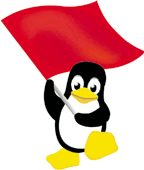 Does the client have income below $1000? Does the client receive SSI/SSDI? Is the Client over 65?If the answer is yes to one of these questions,take a closer look.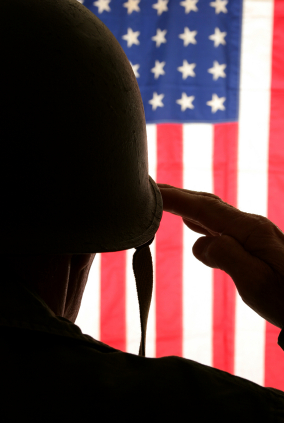 Entered the military before: 1980: 90 days of active duty1 day during a period of warEntered the military after 19802 years of active duty or full term of service90 days during a period of war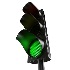 Complete VA Form 21P-527EZInclude copy of DD214 & SSDI/SSI awardSend the Application to Pension Management Center that serves your state Philadelphia VA Regional OfficeDepartment of Veterans Affairs	Claims Intake Center	Attn: Philadelphia Pension CenterP.O. Box 5206Janesville, WI 53547-5206Fax: 1-844-655-1604Service area: Connecticut, Delaware, Florida, Georgia, Maine, Maryland, Massachusetts, New Hampshire, New Jersey, New York, North Carolina, Pennsylvania, the Philippines, Puerto Rico, Rhode Island, South Carolina, Vermont, Virginia, West Virginia and all other foreign countries not listed below under the St. Paul VA Regional OfficeMilwaukee VA Pension CenterDepartment of Veterans AffairsClaims Intake CenterAttn: Milwaukee Pension CenterP.O. Box 5192Janesville, WI 53547-5192Fax: 1-844-655-1604Service area: Alabama, Arkansas, Illinois, Indiana, Kentucky, Louisiana, Michigan, Mississippi, Missouri, Ohio, Tennessee, WisconsinSt. Paul VA Regional OfficeDepartment of Veterans AffairsClaims Intake CenterAttn: St. Paul Pension CenterP.O. Box 5365Janesville, WI 53547-5365Fax: 1-844-655-1604Service area: Alaska, Arizona, California, Colorado, Hawaii, Idaho, Iowa, Kansas, Minnesota, Montana, Nebraska, North Dakota, New Mexico, Nevada, Oklahoma, Oregon, South Dakota, Texas, Utah, Washington, Wyoming, Mexico, Central and South America, and the Caribbean